Túrakód: TK-S_f  /  Táv.: 23,7 km  Szintidő: 1:45 óra, (átlagseb.: 13,54 km/h  /  Frissítve: 2022-12-16Túranév: Kerékpáros Terep-túra sprinttáv_fRésztávokhoz javasolt rész-szintidők (kerekített adatok, átlagsebességgel kalkulálva):Feldolgozták: Baráth László, Hernyik András, Valkai Árpád, 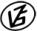 Tapasztalataidat, élményeidet őrömmel fogadjuk! 
(Fotó és videó anyagokat is várunk.)RésztávRésztávRész-szintidőRész-szintidőTK-S_f_01-rtRajt-Cél  (Dózsa-ház) - Téglagyári kőris-sor0:250:25TK-S_f_02-rtTéglagyári kőris-sor - Kórógy-ér (1)0:310:55TK-S_f_03-rtKórógy-ér (1)  -  Bereklapos0:321:27TK-S_f_04-rtBereklapos - Rajt-Cél  (Dózsa-ház)0:181:45